ELOTE CORN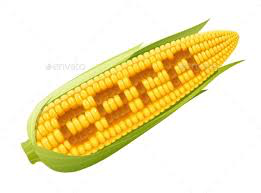 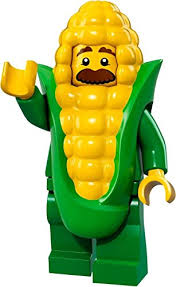 Serves: 6INGREDIENTSVegetable oil for brushing6 ears corn, shucked¼ cup mayonnaise¼ cup sour cream or Mexican crema2 garlic cloves, minced½ cup queso fresco or cojita cheese crumbles1 teaspoon chili powder½ teaspoon cayenne pepper½ cup finely chopped cilantrokosher saltlime wedges INSTRUCTIONSIn a small bowl combine mayonnaise, sour cream, and garlic. Mix until well combined, set aside. Spread cheese crumbles on a plate, set aside. In a small bowl combine chili powder, cayenne paper, and 1 teaspoon salt, set aside.We will boil the corn, bring water to boil add corn in husk for 5 minutes.Let it drain. Cut off the stem end, and squeeze the corn out of the silk and husks.Immediately brush the corn with mayonnaise mixture. Roll corn in cheese crumbles sprinkles with chili powder mixture and cilantro. Squeeze lime over corn and serve immediately.